!!!Выполнить задание до 06.11.2021 и отправить на проверку на почту ev.174@mail.ru или вк. !!!Для решения задач на вычисление площадей необходимо найти и выписать:1. Формулы площадей фигур (квадрат, прямоугольник, треугольник, трапеция, параллелограмм, четырёхугольник, круг, сектор круга);2. Теорему Пифагора;3. Теорему косинусов;4. Теорему о сумме углов треугольника;5. Понятие синуса, косинуса, тангенса и котангенса угла в прямоугольном треугольнике;6. Процесс решения квадратного уравнения (формулы дискриминанта и корней);7. Формулы для решения треугольника (отношения высот, медиан, формулы связи радиусов вписанной и описанной окружности с его площадью).1 вариант (Айдин, Ефимов, Клейменов, Пащенко) – задачи: Найдите площадь квадрата, если сторона квадрата равна 4 см.Найдите площадь прямоугольника, если смежные стороны прямоугольника равны 2,5 см и 3,2 см.Найдите периметр прямоугольника, если его площадь равна 72 см2, а длины его сторон относятся как 1:2.Найдите площадь прямоугольного треугольника, если катеты равны 4 см и 9 см.Найдите площадь квадрата, если диагональ равна 2 см.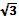 2 вариант (Афанасьев, Живорова, Кочнев, Силантьев) – задачи: Найдите площадь квадрата, если сторона квадрата равна 9 см.Найдите площадь прямоугольника, если смежные стороны прямоугольника равны 2,5 см и 1,6 см.Найдите периметр прямоугольника, если его площадь равна 50 см2, а длины его сторон относятся как 1:2.Найдите площадь прямоугольного треугольника, если катеты равны 5 см и 12 см.Найдите площадь квадрата, если диагональ равна 2 см.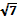 3 вариант (Бородин, Завгородний, Лихватский, Ращектаев) – задачи:Найдите площадь квадрата, если периметр равен 24 см.Найдите сторону квадрата, площадь которого равна площади прямоугольника со смежными сторонами 8 м и 18 м.Сторона параллелограмма равна 16см, а высота, проведенная к ней равна 5 см. Чему равна площадь параллелограмма?Найдите площадь ромба, если длины диагоналей равны 8 м и 10 м.Найти гипотенузу прямоугольного треугольника, если катеты равны 6 см и 8 см.4 вариант (Васильев, Исаев, Манчев, Силенков) – задачи:Найдите площадь квадрата, если периметр равен 16 см.Найдите сторону квадрата, площадь которого равна площади прямоугольника со смежными сторонами 6 м и 24 м.Сторона параллелограмма равна 12см, а высота, проведенная к ней равна 5 см. Чему равна площадь параллелограмма?Найдите площадь ромба, если длины диагоналей равны 12 м и 10 м.Найти гипотенузу прямоугольного треугольника, если катеты равны 12 см и 5 см.5 вариант (Гредяев, Калимулин, Окольников, Холев) – задачи:Найдите сторону квадрата, если его площадь равна 1,44 см2.Периметр прямоугольника равен 16 см, а длина в 3 раза больше ширины. Найдите его площадь.Найдите площадь треугольника, если сторона равна 16 см, а высота, проведенная к ней равна 5см.Найдите площадь трапеции, если основания равны 8см и 12 см, а высота равна 4 см.Сторона ромба равна 5 см, а одна из его диагоналей – 6 см. Чему равна площадь ромба.6 вариант (Дмитриев, Кенжебаев, Панарин, Чертов) – задачи:Найдите сторону квадрата, если его площадь равна 2,89 см2.Периметр прямоугольника равен 24 см, а длина в 2 раза больше ширины. Найдите его площадь.Найдите площадь треугольника, если сторона равна 20 см, а высота, проведенная к ней равна 6см.Найдите площадь трапеции, если основания равны 8 см и 4 см, а высота равна 9 см.Площадь прямоугольного треугольника с гипотенузой 26 см, один из катетов которого равен 24 см, равна?